Chapter 1, Section 3								Chemistry I HonorsEach element has its characteristic ____________________.Elements are organized into ____________________ of elements with similar ____________________.This organization is the ____________________  ____________________.Each small square shows the ____________________ for the element and the ____________________  ____________________.Vertical columns are called ____________________, which are number _____ through _____.  Each ____________________ contains elements with similar chemical properties.Horizontal rows of elements are called ____________________.  Physical and chemical properties change ____________________ across a period.Two sets of elements below the periodic table make up the ____________________ and ____________________ series.____________________ are towards the left side of the periodic table.____________________ have a shiny, metallic luster.A metal is an element that is ______________________________________________________.Most metals are ____________________ at room temperature. Metals are malleable, which means they _____________________________________________.Metals are ductile, which means they _______________________________________________.____________________ are towards the right side of the periodic table.Nonmetals exist as ____________________, ____________________, and ____________________ at room temperature.A nonmetal is an element that is ___________________________________________________.____________________ are found between metals and nonmetals.A metalloid ___________________________________________________________________.All metalloids are ____________________ at room temperature.Metalloids are ____________________ malleable than metals but not as ____________________ as nonmetals.Some metalloids have a ____________________ luster.Metalloids are ____________________ of electricity.Noble gases are in group _____ and are generally ____________________.Which noble gases are used in lighting?Which noble gas is used in balloons?States of Matter ReviewPart I Directions:  Identify the state of matter that is described in each statement: solid, liquid, or gas.Particles have definite shape and definite volume.Particles have definite volume.Particles do not have definite shape or volume.Particles are highly ordered.Particles are far apart and moving very fast.Particles flow freely past each other.Particles are the most compressible.Particles vibrate in place but do not move freely.Particles are usually closest to each other in this state of matter.  Particles take on the shape of their container.Part II Directions:  Identify the change of state that is described.solid → liquidliquid → gasliquid → solidsolid → gasThink About:  What is the change of state called in which a gas becomes a solid?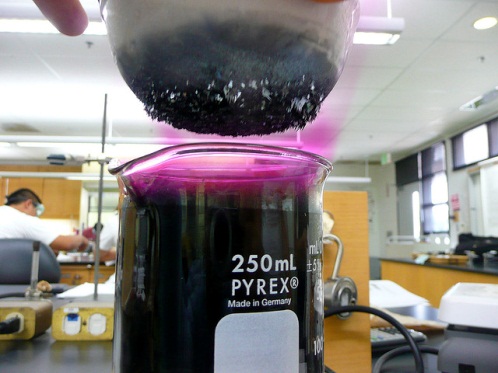 